ТЕМА: ОСУЩЕСТВЛЕНИЕ МЕРОПРИЯТИЙ ПО ЗАЩИТЕ ПЕРСОНАЛЬНЫХ ДАННЫХ.Понятие безопасности компьютерной информации. Объекты и элементы защиты данных в компьютерных системах.Создание всеобщего информационного пространства, массовое применение персональных компьютеров и внедрение компьютерных систем породили необходимость решения комплексной проблемы защиты информации.Под защитой информации принято понимать использование различных средств и методов, принятие мер и осуществление мероприятий с целью системного обеспечения надежности передаваемой, хранимой и обрабатываемой информации.Защитить информацию -это значит:• обеспечить физическую целостность информации, т.е. не допустить искажений или уничтожения элементов информации;• не допустить подмены (модификации) элементов информации при сохранении ее целостности;• не допустить несанкционированного получения информации лицами или процессами, не имеющими на это соответствующих полномочий;• быть уверенным в том, что передаваемые (продаваемые) владельцем информации ресурсы будут использоваться только в соответствии с обговоренными сторонами условиями.Процессы по нарушению надежности информации можно классифицировать на случайные и злоумышленные(преднамеренные).В первом случае источниками разрушительных, искажающих и иных процессов являются непреднамеренные, ошибочные действия людей, технические сбои и др.; во втором случае -злоумышленные действия людей. Однако независимо от причин нарушения надежности информации это чревато самыми различными последствиями.Учитывая, что для построения надежной системы защиты требуются значительные материальные и финансовые затраты, необходимо перед построением системы защиты разрабатывать некоторую оптимизационную модель, позволяющую достичь максимального результата при заданном или минимальном расходовании ресурсов. Для расчета затрат, обеспечивающих требуемый уровень защищенности информации, необходимо по крайней мере знать: полный (если это возможно) перечень угроз информации, потенциальную опасность для информации каждой из угроз, размеры затрат, необходимые для нейтрализации каждой из угроз.Следует напомнить, что если в первые десятилетия активного использования ПК основную опасность представляли хакеры, или «электронные разбойники», которые подключались к компьютерам в основном через телефонную сеть, то в последнее десятилетие нарушение надежности информации прогрессирует через программы -компьютерные вирусы и через глобальную сеть Интернет.Практика функционирования СОД показывает, что существует достаточно много способов несанкционированного доступа к информации:• просмотр;• копирование и подмена данных;• ввод ложных программ и сообщений в результате подключения к каналам связи;• чтение остатков информации на ее носителях;• прием сигналов электромагнитного излучения и волнового характера;• использование специальных программных и аппаратных «заглушек» и т.п.Следовательно, необходимы разработка и внедрение не отдельных локальных (пусть и очень важных) мероприятий по защите информации, а создание многоступенчатой непрерывной и управляемой архитектуры безопасности информации. Защищать необходимо не только информацию, содержащую государственную или военную тайну, но и информацию коммерческого и конфиденциального (личного) содержания. Надо заметить, что на объект защиты обычно воздействует некоторая совокупность дестабилизирующих факторов. При этом характер и уровень воздействия одних факторов могут совершенно не зависеть от характера и уровня других.Однако возможна и иная ситуация, когда характер и уровень взаимодействия взаимозависимых факторов существенно зависят от влияния других, явно или скрыто усиливающих такие воздействия. Точно так же и средства защиты могут быть как независимыми с точки зрения эффективности защиты, так и взаимозависимыми. Надо признать, что, несмотря на разработку сложнейших механизмов и средств защиты, колоссальные финансовые затраты на эти мероприятия, любая компьютерная система защиты пока еще не является полностью надежной от ее взлома.Для обеспечения достаточно высокой безопасности данных надо найти компромисс между стоимостью защитных мероприятий, неудобствами при использовании мер защиты и важностью защищаемой информации. Только на основе тщательного анализа многочисленных взаимодействующих факторов можно принять более или менее разумное и эффективное решение о сбалансированности меры защиты от конкретных источников опасности.Надежная защита информации в разрабатываемых и функционирующих системах обработки данных может быть эффективной, если она будет надежной на всех объектах и во всех элементах системы, которые могут быть подвергнуты угрозам.Подобъектом защиты понимается такой структурный компонент системы, в котором находится или может находиться подлежащая защите информация.Под элементом защиты - совокупность данных, которая может содержать подлежащие защите сведения.Практика показывает, что информация в процессе ввода, хранения, обработки, вывода и передачи подвергается различным случайным воздействиям, в результате которых на аппаратном уровне происходят физические изменения в сигнальных формах представления информации. Если в каком-то или в каких-то разрядах цифрового кода, несущего информацию, произошло инвертирование двоичного знака (с 1на 0или наоборот) и оно не обнаружено специальными аппаратными средствами функционального контроля, то при дальнейшей обработке информации либо будет поучен неверный результат, либо сообщение направится по ложному адресу, либо произойдут другие нежелательные события (разрушение, модификация, утечка информации и др.).На программном уровне в результате случайных воздействий может произойти изменение алгоритма обработки информации на непредусмотренный и, как следствие этого, -прекращение или модификация процесса, в результате которого опять же возможны разрушение или утечка информации (при перепутывании, например, адресата).Причинами случайных воздействий при функционировании компьютерных систем могут быть:• отказы и сбои аппаратуры в случае ее некачественного исполнения и физического старения;• помехи в каналах и на линиях связи от воздействия внешней среды;• аварийные ситуации (пожар, наводнение, выход из строя электропитания и др.);• схемные и системотехнические ошибки и просчеты разработчиков и производителей ПК;• алгоритмические и программные ошибки;• ошибки человека при работе с ПК.Злоумышленные или преднамеренные угрозы -результат активного воздействия человека на объекты и процессы по самым различным причинам (материальный интерес, желание навредить, развлечение с самоутверждением своих способностей и др.).В качестве объектов защиты информации в системах обработки данных можно выделить следующие:• терминалы пользователей (персональные компьютеры, рабочие станции сети);• терминал администратора сети или групповой абонентский узел;• узел связи;• средства отображения информации,• средства документирования информации;• машинный зал (компьютерный или дисплейный) и хранилище носителей информации;• внешние каналы связи и сетевое оборудование;• накопители и носители информации.В соответствии с приведенным выше определением в качестве элементов защиты выступают блоки (порции, массивы, потоки и др.) информации в объектах защиты, в частности:• данные и программы в основной памяти компьютера;• данные и программы на внешнем машинном носителе (гибком и жестком дисках);• данные, отображаемые на экране монитора;• данные, выводимые на принтер при автономном и сетевом использовании ПК;• пакеты данных, передаваемые по каналам связи;• данные, размножаемые (тиражируемые) с помощью копировально-множительного оборудования;• отходы обработки информации в виде бумажных и магнитных носителей;• журналы назначения паролей и приоритетов зарегистрированным пользователям;• служебные инструкции по работе с комплексами задач;• архивы данных и программного обеспечения и др.Доступ к объектам и элементам защиты информации теоретически и практически возможен для двух категорий лиц: законных пользователей и нарушителей.При отсутствии на рабочем месте законного пользователя или при его халатном отношении к своим должностным обязанностям, при недостаточной защите информации квалифицированный нарушитель может осуществить путем ввода соответствующих запросов (команд) несанкционированный доступ к информации. При достаточно свободном доступе в помещение, где размещены средства ВТ, можно визуально наблюдать информацию на средствах отображения и документирования, а также похитить носители с информацией (дискеты, ленты, листинги и др.) либо снять с них копию. При бесконтрольной загрузке в компьютер программы нарушитель может модифицировать данные и алгоритмы, ввести вредоносную программу типа «троянский конь», с помощью которой впоследствии он может реализовывать нужные для себя функции.Особо опасна ситуация, когда нарушителем является пользователь компьютерной системы, имеющий согласно своим функциональным обязанностям законный доступ к одной части информации, но обращающийся к другой за пределами своих полномочий.Несанкционированный доступ к информации может происходить во время технического обслуживания (профилактики или ремонта) компьютеров за счет прочтения информации на машинных и других носителях, несмотря на ее удаление (стирание) пользователем обычными методами. Другой способ -прочтение информации с носителя во время его транспортировки без охраны внутри объекта или региона.Несанкционированное ознакомление с информацией возможно путем непосредственного подключения нарушителем «шпионских» средств к каналам связи и сетевым аппаратным средствам.Несанкционированное ознакомление с информацией подразделяется на пассивное и активное. В первом случае не происходит нарушения информационных ресурсов, и нарушитель лишь получает возможность раскрывать содержание сообщений, используя это в дальнейшем в своих корыстных целях. Во втором случае нарушитель может выборочно изменить, уничтожить, переупорядочить и перенаправить сообщения, задержать и создать поддельные сообщения и др.Для обеспечения безопасности информации в личных компьютерах и особенно в офисных системах и компьютерных сетях проводятся различные мероприятия, объединяемые понятием «система защиты информации».Система защиты информации -это совокупность организационных (административных) и технологических мер, программно-технических средств, правовых и морально-этических норм, направленных на противодействие угрозам нарушителей с целью сведения до минимума возможного ущерба пользователям и владельцам системы.Исследования практики функционирования систем обработки данных и компьютерных сетей показали, что существует достаточно много возможных направлений утечки информации и путей несанкционированного доступа к ней в системах и сетях:• перехват электронных излучений;• принудительно электромагнитное облучение (подсветка) линий связи;• применение «подслушивающих» устройств;• дистанционное фотографирование;• перехват акустических волновых излучений;• хищение носителей информации и производственных отходов систем обработки данных;• считывание информации из массивов других пользователей;• чтение остаточной информации в аппаратных средствах;• копирование носителей информации и файлов с преодолением мер защиты;• модификация программного обеспечения путем исключения или добавления новых функций;• использование недостатков операционных систем и прикладных программных средств;• незаконное подключение к аппаратуре и линиям связи, в том числе в качестве активного ретранслятора;• злоумышленный вывод из строя механизмов защиты;• маскировка под зарегистрированного пользователя и присвоение себе его полномочий;• введение новых пользователей;• внедрение компьютерных вирусов.Кроме того, система защиты не должна допускать, чтобы:• злоумышленник мог снять с себя ответственность за формирование ложной или разрушающей информации;• были отказы от фактов получения информации, которая фактически была получена, но в другое время;• подтверждались сообщения о посылке кому-то информации, которая на самом деле не посылалась;• в передаваемой информации содержалась другая (вредоносная) информация;• в число пользователей попадали без регистрации новые лица, чтобы не удалялись и не модифицировались действующие лица;• отдельные пользователи незаконно расширяли свои полномочия по доступу к информации и процессам ее обработки;• создавались помехи обмену сообщениями между пользователями с целью нарушения и искажения передаваемой информации.Учитывая важность, масштабность и сложность решения проблемы сохранности и безопасности информации, рекомендуется разрабатывать архитектуру безопасности в несколько этапов:• анализ возможных угроз;• разработка системы защиты;• реализация системы защиты;• сопровождение системы защиты.Этап разработки системы защиты информации предусматривает использование различных комплексов мер и мероприятий организационно-административного, технического, программно-аппаратного, технологического, правового, морально-этического характера и др.Организационно-административные средства защиты сводятся к регламентации доступа к информационным и вычислительным ресурсам, функциональным процессам систем обработки данных, к регламентации деятельности персонала и др. Их цель -в наибольшей степени затруднить или исключить возможность реализации угроз безопасности. Наиболее типичные организационно-административные средства:• создание контрольно-пропускного режима на территории, где располагаются средства обработки информации;• изготовление и выдача специальных пропусков;• мероприятия по подбору персонала, связанного с обработкой данных;• допуск к обработке и передаче конфиденциальной информации только проверенных должностных лиц;• хранение магнитных и иных носителей информации, представляющих определенную тайну, а также регистрационных журналов в сейфах, не доступных для посторонних лиц;• организация защиты от установки прослушивающей аппаратуры в помещениях, связанных с обработкой информации;• организация учета использования и уничтожения документов (носителей) с конфиденциальной информацией;• разработка должностных инструкций и правил по работе с компьютерными средствами и информационными массивами;• разграничение доступа к информационным и вычислительным ресурсам должностных лиц в соответствии с их функциональными обязанностями.Технические средства защиты призваны создать некоторую физически замкнутую среду вокруг объекта и элементов защиты. В этом случае используются такие мероприятия:• установка средств физической преграды защитного контура помещений, где ведется обработка информации (кодовые замки; охранная сигнализация -звуковая, световая, визуальная без записи и с записью на видеопленку);• ограничение электромагнитного излучения путем экранирования помещений, где происходит обработка информации, листами из металла или специальной пластмассы;• осуществление электропитания оборудования, отрабатывающего ценную информацию, от автономного источника питания или от общей электросети через специальные сетевые фильтры;• применение, во избежание несанкционированного дистанционного съема информации, жидкокристаллических или плазменных дисплеев, струйных или лазерных принтеров соответственно с низким электромагнитным и акустическим излучением;• использование автономных средств защиты аппаратуры в виде кожухов, крышек, дверец, шторок с установкой средств контроля вскрытия аппаратуры.Программные средства и методы защиты активнее и шире других применяются для защиты информации в персональных компьютерах и компьютерных сетях, реализуя такие функции защиты:как разграничение и контроль доступа к ресурсам;регистрация и анализ протекающих процессов, событий, пользователей;предотвращение возможных разрушительных воздействий на ресурсы;криптографическая защита информации;идентификация и аутентификация пользователей и процессов и др.В настоящее время наибольший удельный вес в этой группе мер в системах обработки экономической информации составляют специальные пакеты программ или отдельные программы, включаемые в состав программного обеспечения с целью реализации задач по защите информации.Технологические средства защиты информации -это комплекс мероприятий, органично встраиваемых в технологические процессы преобразования данных. Среди них:• создание архивных копий носителей;• ручное или автоматическое сохранение обрабатываемых файлов во внешней памяти компьютера;• регистрация пользователей компьютерных средств в журналах;• автоматическая регистрация доступа пользователей к тем или иным ресурсам;• разработка специальных инструкций по выполнению всех технологических процедур и др.К правовым и морально-этическим мерам и средствам защиты относятся действующие в стране законы, нормативные акты, регламентирующие правила обращения с информацией и ответственность за их нарушение; нормы поведения, соблюдение которых способствует защите информации.Примером действующих законодательных актов в Российской Федерации, которыми регламентированы цивилизованные юридические и моральные отношения в сфере информационного рынка, являются законы РФ «Об информации, информатизации и защите информации» от 20.02.1995г. №24-ФЗ; «О правовой охране программ для ЭВМ и баз данных» № 5351 -4от 9.07.1993г. в редакции Федерального закона от 19.07.95 № 110-ФЗ и др.; примером предписаний морально-этического характера -«Кодекс профессионального поведения членов Ассоциации пользователей ЭВМ США».В компьютерных системах сосредоточивается информация, право на пользование которой принадлежит определенным лицам или группам лиц, действующим в порядке личной инициативы или в соответствии с должностными обязанностями. Чтобы обеспечить безопасность информационных ресурсов, устранить возможность несанкционированного доступа, усилить контроль санкционированного доступа к конфиденциальной либо к подлежащей засекречиванию информации, внедряются различные системы опознавания, установления подлинности объекта(субъекта) и разграничения доступа. В основу построения таких систем закладывается принцип допуска и выполнения только таких обращений к информации, в которых присутствуют соответствующие признаки разрешенных полномочий.Ключевыми понятиями в этой системе являются "идентификация"и"аутентификация".Идентификация - это присвоение какому-либо объекту или субъекту уникального имени или образа. Аутентификация - это установление подлинности, т.е. проверка, является ли объект (субъект) действительно тем, за кого он себя выдает.Конечная цель процедур идентификации и аутентификации объекта (субъекта) -допуск его к информации ограниченного пользования в случае положительной проверки либо отказ в допуске в случае отрицательного исхода проверки.Объектами идентификации и аутентификации могут быть:люди (пользователи, операторы и др.);технические средства (мониторы, рабочие станции, абонентские пункты);документы (ручные, распечатки и др.);магнитные носители информации;информация на экране монитора, табло и др.Установление подлинности объекта может производиться аппаратным устройством, программой, человеком и т.д. При этом для защиты информации в компьютерных системах должна обеспечиваться конфиденциальность образов и имен образов.При обмене информацией между человеком и компьютером (либо только между компьютерами в сети) должна быть предусмотрена взаимопроверка подлинности взаимодействующих объектов. Необходимо, чтобы каждый из объектов (субъектов) хранил в своей памяти, не доступной для посторонних, список имен (образов) объектов (субъектов), с которыми производится обмен информацией.Один из наиболее распространенных методов аутентификации -присвоение лицу или другому имени пароля и хранение его значения в вычислительной системе. Пароль - это совокупность символов, определяющая объект (субъект).При выборе пароля возникают вопросы о его размере, стойкости к несанкционированному подбору, способам его применения. Естественно, чем больше длина пароля, тем большую безопасность будет обеспечивать система, ибо потребуются большие усилия для его отгадывания. При этом выбор длины пароля в значительной степени определяется развитием технических средств, их элементной базой и быстродействием. К примеру, если пользователь в качестве своего пароля использует четырехразрядное десятичное число, то компьютерная программа, выполнив перебор чисел от 0000 до 9999 (9999комбинаций) по так называемому «лобовому методу», сумеет распознать код.Четырехзначный пароль, в котором используются цифровые символы и 26букв латинского алфавита (то есть всего 36возможных знаков), требует более трудоемкого процесса распознавания, ибо он допускает Зб4, или 1679616,уникальных комбинаций; при пятизначной длине пароля число комбинаций возрастает до 365 = 60 466 176.Увеличивая длину пароля и число используемых символов, можно увеличить число возможных комбинаций, повышая время на лобовой взлом пароля.Сейчас широко применяются много символьные пароли с разрядностью более 10знаков.Наиболее высокий уровень безопасности достигается в случае деления пароля на две части: одну 3-6-значную, легко запоминаемую человеком, и вторую, содержащую количество знаков, определяемое требованиями к защите и возможностями технической реализации системы. Эта часть помещается на специальный физический носитель - карточку, устанавливаемую пользователем в специальное считывающее устройство.В случае применения пароля как средства аутентификации необходимо заменять его на новый не реже одного раза в год. чтобы снизить вероятность его перехвата путем прямого хищения носителя, снятия его копии и даже физического принуждения человека. Пароль вводится пользователем в начале взаимодействия с компьютерной системой, иногда и в конце сеанса (в особо ответственных случаях пароль нормального выхода может отличаться от входного). Для правомочности пользователя может предусматриваться ввод пароля через определенные промежутки времени.Пароль как средство обеспечения безопасности может использоваться для идентификации и установления подлинности терминала, с которого входит в систему пользователь, а также для обратного установления подлинности компьютера по отношению к пользователю.Учитывая важность пароля как средства повышения безопасности информации от несанкционированного использования, следует соблюдать некоторые меры предосторожности, в том числе:• не хранить пароли в вычислительной системе в незашифрованном виде;• не печатать и не отображать пароли в явном виде на терминале пользователя;• не использовать в качестве пароля свое имя или имена родственников, а также личную информацию (дата рождения, номер домашнего или служебного телефона, название улицы и др.);• не использовать реальные слова из энциклопедии или толкового словаря;• выбирать длинные пароли;• использовать смесь символов верхнего и нижнего регистров клавиатуры;• использовать комбинации из двух простых слов, соединенных специальными символами (например, +, =и др.);• придумывать новые слова (абсурдные или даже бредового содержания);• чаще менять пароль.Для идентификации пользователей могут применяться сложные в плане технической реализации системы, обеспечивающие установление подлинности пользователя на основе анализа его индивидуальных параметров: отпечатков пальцев, рисунка линий руки, радужной оболочки глаз, тембра голоса и др. Но пока эти приемы носят скорее рекламный, чем практический характер.Более широкое распространение нашли физические методы идентификации с использованием носителей кодов паролей. Такими носителями являются пропуска в контрольно-пропускных системах; пластиковые карты с именем владельца, его кодом, подписью; пластиковые карточки с магнитной полосой, содержащей около 100байт информации, которая считывается специальным считывающим устройством (используются как кредитные карточки, карточки для банкоматов и др.); пластиковые карты, содержащие встроенную микросхему (smart-card); карты оптической памяти и др.Одно из интенсивно разрабатываемых направлений по обеспечению безопасности информации -идентификация и установление подлинности документов на основе электронной цифровой подписи -ныне простирается от проведения финансовых и банковских операций до контроля за выполнением различных договоров. Естественно, при передаче документов по каналам связи применяется факсимильная аппаратура, но в этом случае к получателю приходит не подлинник, а лишь копия документа с копией подписи, которая в процессе передачи может быть подвергнута повторному копированию для использования ложного документа.Электронная цифровая подпись представляет собой способ шифрования с помощью криптографического преобразования и является паролем, зависящим от отправителя, получателя и содержания передаваемого сообщения. Для предупреждения повторного использования подпись должна меняться от сообщения к сообщению. Компьютерные вирусы. Средства и приемы обеспечения защиты информации от вирусов.Массовое использование ПК в сетевом режиме, включая выход в глобальную сеть Интернет, породило проблему заражения их компьютерными вирусами.Компьютерным вирусомпринято называть специально написанную, обычно небольшую по размерам программу, способную самопроизвольно присоединяться к другим программам (т.е. заражать их), создавать свои копии (не обязательно полностью совпадающие с оригиналом) и внедрять их в файлы, системные области компьютера и в другие объединенные с ним компьютеры с целью нарушения нормальной работы программ, порчи файлов и каталогов, создания различных помех при работе на компьютере.Способ функционирования большинства вирусов -это такое изменение системных файлов компьютера, чтобы вирус начинал свою деятельность при каждой загрузке. Всякий раз, когда пользователь копирует файлы на гибкий диск или посылает инфицированные файлы по модему, переданная копия вируса пытается установить себя на новый диск.Обычно вирус разрабатывается так, чтобы он появился, когда происходит некоторое событие вызова, например, пятница 13-е, другая дата, определенное число перезагрузок зараженного или какого-то конкретного приложения, процент заполнения жесткого диска и др.После того как вирус выполнит нужные ему действия, он передает управление той программе, в которой он находится, и ее работа некоторое время не отличается от работы незараженной. Все действия вируса могут выполняться достаточно быстро и без выдачи каких-либо сообщений, поэтому пользователь часто и не замечает, что компьютер работает со «странностями». К признакам появления вируса можно отнести:• замедление работы компьютера;• невозможность загрузки операционной системы;• частые «зависания» и сбои в работе компьютера;• прекращение работы или неправильную работу ранее успешно функционировавших программ;• увеличение количества файлов на диске;• изменение размеров файлов;• периодическое появление на экране монитора неуместных сообщений;• уменьшение объема свободной оперативной памяти;• заметное возрастание времени доступа к жесткому диску;• изменение даты и времени создания файлов;• разрушение файловой структуры (исчезновение файлов, искажение каталогов и др.);• загорание сигнальной лампочки дисковода, когда к нему нет обращения, и др.Надо заметить, что названные симптомы необязательно вызываются компьютерными вирусами, они могут быть следствием других причин, поэтому компьютер следует периодически диагностировать.Во многих странах действуют законодательные меры по борьбе с компьютерными преступлениями и злоумышленными действиями, разрабатываются антивирусные программные средства, однако количество новых программных вирусов возрастает. Лиц, которые используют свои знания и опыт для несанкционированного доступа к информационным и вычислительным ресурсам, к получению конфиденциальной и секретной информации, к совершению вредоносных действий, называют хакерами. Деятельность хакеров зачастую бывает социально опасной.В мае 2000г. вирус под названием "Iloveyou» (Я тебя люблю), распространенный по электронной почте, поразил сотни тысяч персональных компьютеров в США и странах Европы. Это, по оценкам специалистов, принесло в первые же дни эпидемии до1млрд долл. убытков фирмам и неприятности простым пользователям. Зараженными оказались даже компьютерные системы британского парламента и американского конгресса.По более детализированной схеме классификации компьютерных злоумышлеников делят на хакеров (hacker), кракеров (cracker) и фрикеров (phracer).Действия хакеров, или компьютерных хулиганов, могут наносить существенный вред владельцам компьютеров и владельцам (создателям) информационных ресурсов, так как приводят к простоям компьютеров, необходимости восстановления испорченных данных либо к дискредитации юридических или физических лиц, например, путем искажения информации на электронных досках объявлений или на WEB-серверахв Интернете. Мотивы действий компьютерных злоумышленников самые различные: стремление к финансовым приобретениям; желание навредить и отомстить руководству организации, из которой по тем или иным причинам уволился сотрудник; психологические черты человека (зависть, тщеславие, желание проявить свое техническое превосходство над другими, просто хулиганство и пр.).Основными путями заражения компьютеров вирусами являются съемные диски (дискеты и CD-ROM) и компьютерные сети. Заражение жесткого диска компьютера может произойти при загрузке компьютера с дискеты, содержащей вирус. Для усиления безопасности необходимо обращать внимание на то, как и откуда получена программа (из сомнительного источника, имеется ли наличие сертификата, эксплуатировалась ли раньше и т.д.). Однако главная причина заражения компьютеров вирусами -отсутствие в операционных системах эффективных средств защиты информации от несанкционированного доступа.По данным специальной литературы, к концу 1998г. в мировой практике было зарегистрировано более 20тыс. компьютерных вирусов, и каждую неделю появляется около десяти новых вирусов. На рис.1 изображены излюбленные места обитания вирусов.В зависимости от среды обитания вирусы классифицируются на загрузочные, файловые, системные, сетевые, файлово-загрузочные.Загрузочные вирусы внедряются в загрузочный сектор диска или в сектор, содержащий программу загрузки системного диска.Файловые вирусы внедряются в основном в исполняемые файлы с расширением .СОМ и .ЕХЕ.Системные вирусы проникают в системные модули и драйверы периферийных устройств, таблицы размещения файлов и таблицы разделов.Сетевые вирусы обитают в компьютерных сетях; файлово-загрузочные (многофункциональные) поражают загрузочные секторы дисков и файлы прикладных программ.Рис. 1. Среда обитания вирусов.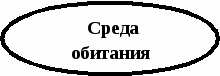 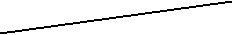 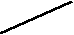 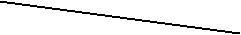 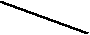 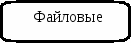 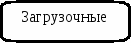 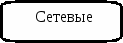 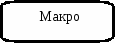 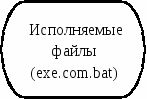 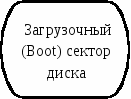 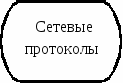 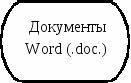 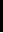 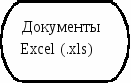 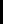 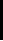 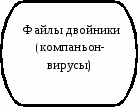 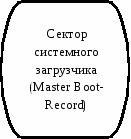 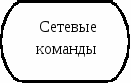 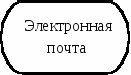 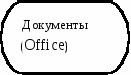 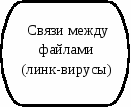 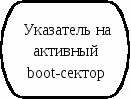 По способу заражения среды обитания вирусы подразделяются на резидентные и на нерезидентные.Резидентные вирусы при заражении компьютера оставляют в оперативной памяти свою резидентную часть, которая затем перехватывает обращение операционной системы к другим объектам заражения, внедряется в них и выполняет свои разрушительные действия вплоть до выключения или перезагрузки компьютера. Нерезидентные вирусы не заражают оперативную память ПК и являются активными ограниченное время.Алгоритмическая особенность построения вирусов оказывает влияние на их проявление и функционирование. Так, репликаторные программы благодаря своему быстрому воспроизводству приводят к переполнению основной памяти, при этом уничтожение программ-репликаторов усложняется, если воспроизводимые программы не являются точными копиями оригинала. В компьютерных сетях распространены программы-черви. Они вычисляют адреса сетевых компьютеров и рассылают по этим адресам свои копии, поддерживая между собой связь. В случае прекращения существования «червя» на каком-либо ПК оставшиеся отыскивают свободный компьютер и внедряют в него такую же программу.«Троянский конь» -это программа, которая, маскируясь под полезную программу, выполняет дополнительные функции, о чем пользователь и не догадывается (например, собирает информацию об именах и паролях, записывая их в специальный файл, доступный лишь создателю данного вируса), либо разрушает файловую систему.Логическая бомба -это программа, которая встраивается в большой программный комплекс. Она безвредна до наступления определенного события, после которого реализуется ее логический механизм. Например, такая вирусная программа начинает работать после некоторого числа прикладной программы, комплекса, при наличии или отсутствии определенного файла или записи файла и т.д.Программы-мутанты, самовоспроизводясь, воссоздают копии, которые явно отличаются от оригинала.Вирусы-невидимки, или стелс-вирусы, перехватывают обращения операционной системы к пораженным файлам и секторам дисков и подставляют вместо себя незараженные объекты. Такие вирусы при обращении к файлам используют достаточно оригинальные алгоритмы, позволяющие «обманывать» резидентные антивирусные мониторы.Макровирусы используют возможности макроязыков, встроенных в офисные программы обработки данных (текстовые редакторы, электронные таблицы и т.д.).По степени воздействия на ресурсы компьютерных систем и сетей, или по деструктивным возможностям, выделяются безвредные, неопасные, опасные и разрушительные вирусы.Безвредные вирусы не оказывают разрушительного влияния на работу ПК, но могут переполнять оперативную память в результате своего размножения.Неопасные вирусы не разрушают файлы, но уменьшают свободную дисковую память, выводят на экран графические эффекты, создают звуковые эффекты и т.д. Опасные вирусы нередко приводят к различным серьезным нарушениям в работе компьютера;разрушительные -к стиранию информации, полному или частичному нарушению работы прикладных программ. Необходимо иметь в виду, что любой файл, способный к загрузке и выполнению кода программы, является потенциальным местом, куда может внедриться вирус.Массовое распространение компьютерных вирусов вызвало разработку антивирусных программ, позволяющих обнаруживать и уничтожать вирусы, «лечить» зараженные ресурсы.В основе работы большинства антивирусных программ лежит принцип поиска сигнатуры вирусов. Вирусная сигнатура -это некоторая уникальная характеристика вирусной программы, которая выдает присутствие вируса в компьютерной системе. Обычно в антивирусные программы входит периодически обновляемая база данных сигнатур вирусов. Антивирусная программа просматривает компьютерную систему, проводя сравнение и отыскивая соответствие с сигнатурами в базе данных.По методу работы антивирусные программы подразделяются на фильтры, ревизоры доктора, детекторы, вакцины и другие.Программы-фильтры, или «сторожа», постоянно находятся в оперативной памяти, являясь резидентными, и перехватывают все запросы к операционной системе на выполнение подозрительных действий. Такими действиями могут быть попытки изменения файлов, записи в загрузочные секторы диска и др.При каждом запросе на такое действие на экран компьютера выдается сообщение. Пользователь должен либо разрешить выполнение действия, либо запретить его. Раздражающая пользователя, «назойливость», и уменьшение свободного объема оперативной памяти из-за постоянного нахождения в ней «сторожа», являются главными недостатками этих программ. К тому же программы-фильтры не «лечат» файлы или диски, для этого необходимо использовать другие антивирусные программы. Примерами программ-сторожей являются AVP,AntiVirusforWindowsи др..Более надежным средством защиты от вирусов считаются программы-ревизоры.Они запоминают исходное состояние программ, каталогов и системных областей диска (до заражения компьютера), а затем периодически сравнивают текущее состояние с исходным. При выявлении несоответствий (по длине файла, дате модификации, коду циклического контроля файла и др.) сообщение об этом выдается пользователю. Примером программ-ревизоров являются программа Adinfфирмы «Диалог-Наука» и дополнение к ней в видеAdinfCureModule.Программы-докторане только обнаруживают, но и «лечат» зараженные программы или диски, «выкусывая» из зараженных программ тело вируса. Программы этого типа делятся на фаги и полифаги. Последние служат для обнаружения и уничтожения большого количества разнообразных вирусов. Наибольшее распространение в России имеют такие полифаги, как MSAntiVirus,AidtestиDoctorWeb, которые непрерывно обновляются для борьбы с появляющимися новыми вирусами.Программы-детекторы позволяют обнаруживать файлы, зараженные одним или несколькими известными разработчикам программ вирусами.Программы-вакцины, или иммунизаторы, относятся к резидентным программам. Они модифицируют программы и диски таким образом, что это не отражается на работе программ, но вирус, от которого производится вакцинация, считает их уже зараженными и не внедряется в них.К настоящему времени зарубежными и отечественными фирмами и специалистами разработано большое количество антивирусных программ. Многие из них, получившие широкое признание, постоянно пополняются новыми средствами для борьбы с вирусами и сопровождаются разработчиками.9.3. Криптографический метод защиты информацииКриптографическое преобразование -один из наиболее эффективных методов, резко повышающих безопасность:• передачи данных в компьютерных сетях;• данных, хранящихся в удаленных устройствах памяти;• информации при обмене между удаленными объектами.Криптография – это наука об обеспечении секретности или аутентичности (подлинности) передаваемых сообщений.Криптография известна с древнейших времен, однако она всегда оставалась привилегией правительственных и военных учреждений. Изменение ситуации связывается с публикацией в 1949г. книги К. Шеннона по теории информации и кибернетике, когда к криптографическим методам преобразования информации обратились многие ученые, банковские и коммерческие системы.Защита информации методом криптографического преобразования заключается в приведении ее к неявному виду путем преобразования составных частей информации (букв, цифр, слогов, слов) с помощью специальных алгоритмов либо аппаратных средств и кодов ключей.Ключ -это изменяемая часть криптографической системы, хранящаяся в тайне и определяющая, какое шифрующее преобразование из возможных выполняется в данном случае.Сущность криптографических методов заключается в следующем. Готовое к передаче сообщение, будь то данные, речь или графическое изображение того или иного документа, обычно называется открытым, или незащищенным, текстом или сообщением. В процессе передачи такого сообщения по незащищенным каналам связи оно может быть легко перехвачено или отслежено подслушивающим лицом посредством его умышленных или неумышленных действий.Для преобразования (шифрования) используется некоторый алгоритм или устройство, реализующее заданный алгоритм, которые могут быть известны широкому кругу лиц. Само же управление процессом шифрования осуществляется с помощью периодически меняющегося кода ключа, обеспечивающего каждый раз оригинальное представление информации при использовании одного и того же алгоритма или устройства. Знание ключа позволяет относительно быстро, просто и надежно расшифровать текст. Однако без знания ключа эта процедура может оказаться практически невыполнимой даже при использовании компьютера.К методам криптографического преобразования применимы следующие требования:• метод должен быть достаточно устойчивым к попыткам раскрытия исходного текста на основе зашифрованного;• обмен ключа не должен быть труден для запоминания;• затраты на защитные преобразования должны быть приемлемы при заданном уровне сохранности информации;• ошибки в шифровании не должны приводить к явной потере информации;• длина зашифрованного текста не должна превышать длину исходного текста.Существует несколько методов защитных преобразований, которые можно подразделить на четыре основные группы: перестановки, замены (подстановки), аддитивные и комбинированные методы.Для методов перестановки и замены (подстановки) характерна короткая длина ключа, а надежность защиты определяется сложностью алгоритмов преобразования, и, наоборот, для аддитивных методов характерны простые алгоритмы и длинные ключи.Названные четыре метода криптографического преобразования относятся к методам симметричного шифрования, т.е. один и тот же ключ используется и для шифрования, и для дешифрования. Однако в последние годы учеными разработан метод несимметричного шифрования, при котором для шифрования применяется один ключ, называемый открытым, а для дешифрования другой -закрытый.Основными методами криптографического преобразования считаются методы перестановки и замены. Суть первого метода заключается в разбиении исходного текста на блоки, а затем в записи этих блоков и чтении шифрованного текста по разным путям геометрической фигуры, например, запись исходного текста -по строкам матрицы, а чтение -по ее столбцам.Шифрование методом замены заключается в том, что символы исходного текста (блока), записанные в одном алфавите, заменяются символами другого алфавита в соответствии с принятым ключом преобразования.Комбинация этих методов породила так называемый производный шифр, обладающий сильными криптографическими возможностями. Этот комбинированный метод принят в США в качестве стандарта для шифрования данных, а также в отечественном ГОСТе 28147-89.Алгоритм метода реализуется как аппаратно, так и программно, но базовый алгоритм рассчитан на реализацию с помощью электронных устройств специального назначения, что обеспечивает высокую производительность и упрощенную организацию обработки информации. Налаженное в ряде стран Запада промышленное производство аппаратуры для криптографического шифрования позволяет резко повысить безопасность коммерческой информации при ее хранении и электронном обмене в компьютерных системах.